 國立嘉義大學生物機電學系111學年度碩士班暨博士班推薦甄選入學考試活動花絮 國立嘉義大學生物機電學系111學年度碩士班暨博士班推薦甄選入學考試活動花絮活動時地 109年11月27日  工程館 311會議室參 與 者 生物機電工程學系 碩士面試者項    目 111學年度 碩士面試活動剪影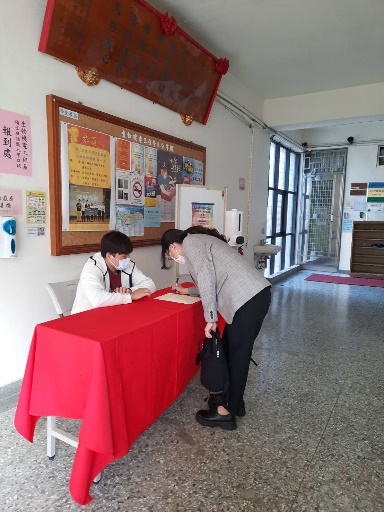 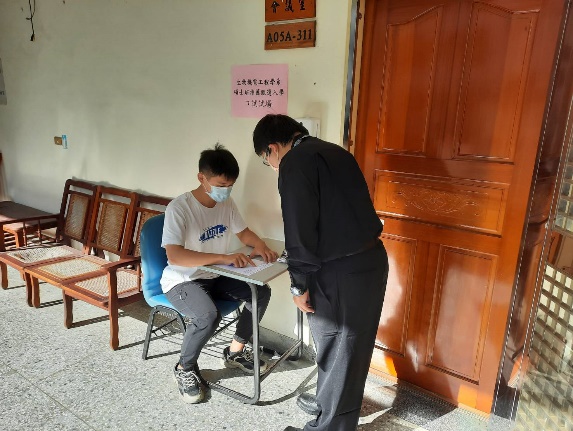        面試者簽到畫面          面試者等待面試畫面